HUGH JOICEY C.E. AIDED FIRST SCHOOL, FORD,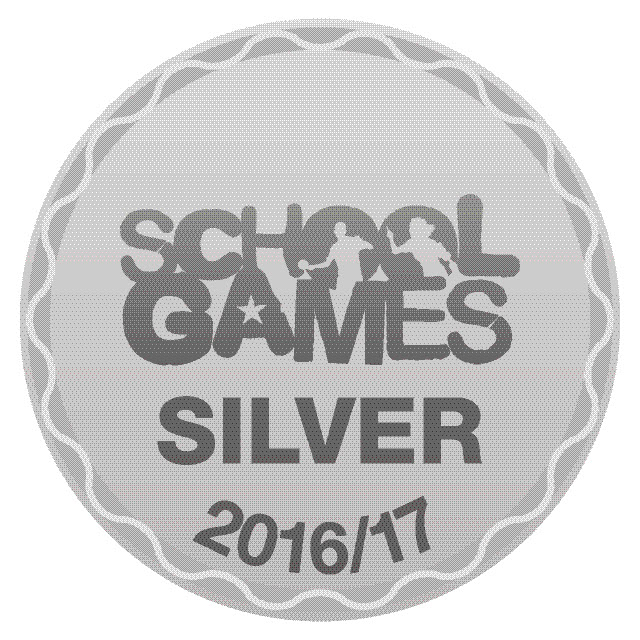 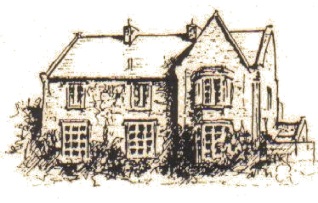 Berwick Upon Tweed TD15 2QA        01890 820217admin@ford.northumberland.sch.ukwww.ford.northumberland.sch.ukHeadteacher: Mrs Jacqueline Dalrymple M.EdHappy, Healthy, Aspirational Learners in a Christian Community6th March 2018Dear Parents and Families, We hope you are coping with the terrible weather, unfortunately it’s not quite over yet. The flooding is now causing considerable disruption on the roads. It is unlikely to dramatically improve in the next 24 hours with thaw and rain so, in light of this, we have taken the decision to postpone Parent meetings again to Wednesday 21st March (2 weeks away). We have staff First Aid training, NQT training and Longridge Cross Country booked in for 14th  March so that date is unavailable. We apologise for any inconvenience. We are very keen to share the children’s books and progress with you so we know it’s frustrating! If you have anything pressing you would like to discuss please contact us and we can discuss over the phone or have a meeting.Swimming cancelled Wednesday 7th March – sending children out in the coach will be an unnecessary challenge tomorrow due to flood water and lying snow so there will be no swimming for Cherry class this week. We will ensure they have extra session in Summer Term to compensate. World Book Day – this Thursday 8th March – We have had a number of requests from children who were disappointed we couldn’t have World Book Day so we have timetabled it for Thursday (assuming roads are open!). Children can come in costume if they have one prepared or come in their own clothes and bring favourite story to share. Behaviour:Thank you for the replies so far. Those of you who have not done so could you please complete and return the ‘Home School Agreement’ as soon as possible.  Parent Questionnaire – It is important to us that we know what you think about the provision at Ford school. We value good communication and respond quickly to constructive comments so please complete the enclosed brief questionnaire to help us to continue to improve. Please return as soon as possible. Remember you can use the website for information and our contact details, above, to get in touch anytime. Please bear in mind we are trying to give progress feedback but being thwarted by the weather. Would you like more parent information meetings/open afternoons? We are happy to consider ways to make you feel more involved and informed. Please make suggestions.Half term arrangements (revised):  Parent meetings postponed to 21st MarchWorld Book Day – Thursday 8th March – costume or own clothesMothers’ Day Assembly - Friday 9th March– 9.00 – 9.30, in school, join us for songs to celebrate all the people who care for us.Governors steering group – Monday 12th March, 5.00Full Governors meeting 20th March 5.00Tag Rugby  Thursday 22nd March– St Mary’s 1.00 – 3.00 , team to be selected.Eucharist – Monday 26th March, 9.30 –pre-Easter service at Ford Church with Rob KelseyCherry class (KS1) swimming every Wednesday. £4/child or £6/family to be paid at the beginning of each week, in a named envelope please. (Cancelled Wed 7th)Film Club –Thursday 3.15-4.15 with Mrs DalrympleBring a sensible snack/drink. Children without permission slips will be put on the bus as normal. Please phone if arrangements change.Football – Alan Crozier is our coach every Friday this term for KS1 and KS2. Football Club – Friday, 3.15. Collect at 4.15. Water bottles are recommended, especially on PE days.School closes on Thursday 29th March and reopens Monday 16th April 8.45. There is copy of this letter on the school website and dates are also on the website calendar.If you have any questions, queries or concerns please contact me or your child’s teacher so we can resolve them as soon as possible. Thank you for your support as ever.Yours sincerely,            Mrs Dalrymple